Big IdeasSimple harmonic motion is a repeating relationship between an object’s position, velocity, and accelerationWaves are formed and transferred by particles oscillating in a mediumAll waves have properties can be measured and mathematically relatedInstruments resonate at specific frequencies due to the number of standing waves that fit in the length of the systemWaves can occupy the same space at the same space to create constructive or destructive interferenceContent ObjectivesSimple Harmonic Motion GraphsParts of a WaveHarmonicsInterferenceWaves - SoundIB Physics Content Guide1 – Simple Harmonic MotionI can qualitatively describe the motion of an oscillating systemI can qualitatively describe the motion of an oscillating systemI can relate the acceleration of an object in simple harmonic motion to its positionI can relate the acceleration of an object in simple harmonic motion to its positionI can graph the displacement, velocity, and acceleration vs time for simple harmonic motionI can graph the displacement, velocity, and acceleration vs time for simple harmonic motionI can interpret an SHM graph to describe the conditions at a specific point in an object’s motionI can interpret an SHM graph to describe the conditions at a specific point in an object’s motionI can describe and relate the properties of period and frequencyI can describe and relate the properties of period and frequencyI can calculate period and frequency from a scenarioI can calculate period and frequency from a scenarioI can qualitatively describe the energy changes that take place during an oscillationI can qualitatively describe the energy changes that take place during an oscillation2 – Properties of Traveling WavesI can describe how waves carry energy through a mediumI can describe how waves carry energy through a mediumI can compare the properties of transverse and longitudinal wavesI can compare the properties of transverse and longitudinal wavesI can read a wave’s amplitude, wavelength, period, and frequency from a graphI can read a wave’s amplitude, wavelength, period, and frequency from a graphI can label a graph with the location of a wave’s crest/compression and trough/rarefactionI can label a graph with the location of a wave’s crest/compression and trough/rarefactionI can describe the number of complete wavelengths represented in a pictureI can describe the number of complete wavelengths represented in a pictureI can use the wave speed equation to mathematically relate speed, wavelength, and frequencyI can use the wave speed equation to mathematically relate speed, wavelength, and frequencyI can relate pitch and frequency for sound wavesI can relate pitch and frequency for sound waves3 – SoundI can describe why sound travels at different speeds in different mediaI can describe why sound travels at different speeds in different mediaI can calculate how far a distant object is by timing an echoI can calculate how far a distant object is by timing an echoI can describe the motion of a standing waveI can describe the motion of a standing waveI can identify and label the node and antinodes on a standing wave diagramI can identify and label the node and antinodes on a standing wave diagram4 – InstrumentsI can identify and label the node and antinodes on a standing wave diagramI can identify and label the node and antinodes on a standing wave diagramI can describe the end conditions and nodes/antinodes for open/closed pipes and vibrating stringsI can describe the end conditions and nodes/antinodes for open/closed pipes and vibrating stringsI can calculate the wavelength or instrument length of a standing wave for different harmonicsI can calculate the wavelength or instrument length of a standing wave for different harmonics5 – Wave InterferenceI can qualitatively and quantitatively interpret cases of constructive and destructive interferenceI can qualitatively and quantitatively interpret cases of constructive and destructive interferenceI can add up two waves with superposition to create a new waveformI can add up two waves with superposition to create a new waveformI can describe applications and real-world examples for wave interferenceI can describe applications and real-world examples for wave interferenceI can use wavelength and source distance to identify maxima and minima for interferenceI can use wavelength and source distance to identify maxima and minima for interferenceWaves - SoundShelving GuideVariable SymbolUnitData Booklet Equations:PeriodTsFrequencyfHzWavelengthλmAmplitudeAmWave Speedvm s-1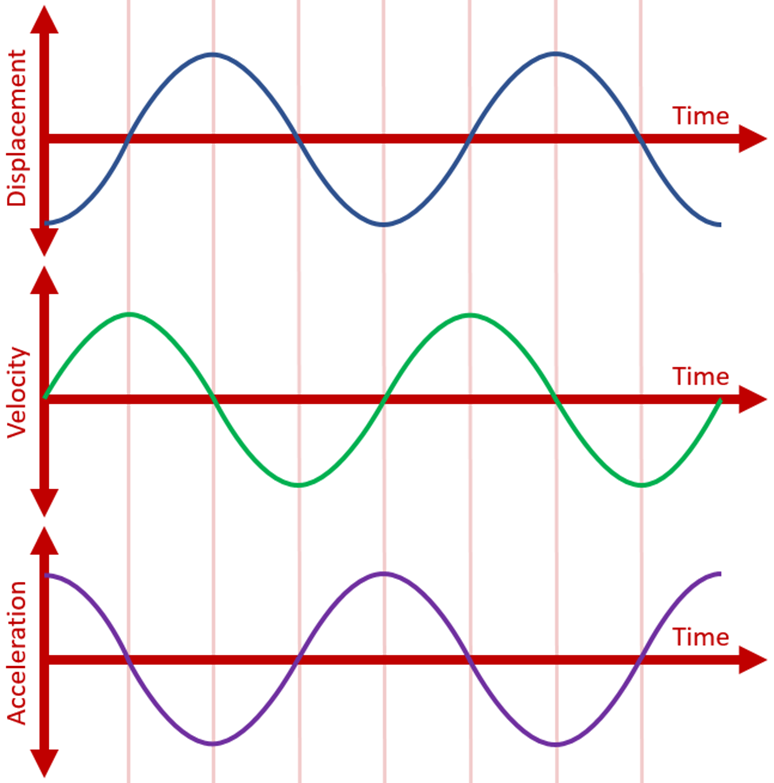 Velocity vs Displacement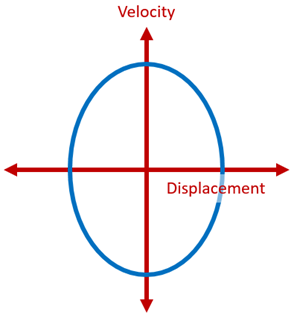 Velocity vs DisplacementAccel. vs Displacement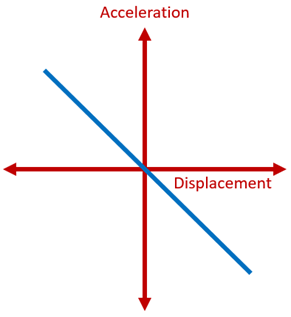 Accel. vs DisplacementTypes of WavesPictureDefinitionDefinitionExamplesTransverse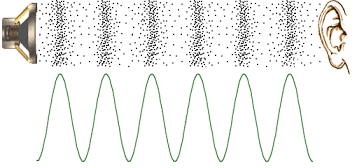 Particles move perpendicular to the motion of the waveParticles move perpendicular to the motion of the waveLightRipples in a PondEarthquakesLongitudinal Particles move parallel to the motion of the waveParticles move parallel to the motion of the waveSoundEarthquakesLabel the Wave:AmplitudeWavelengthCrestTrough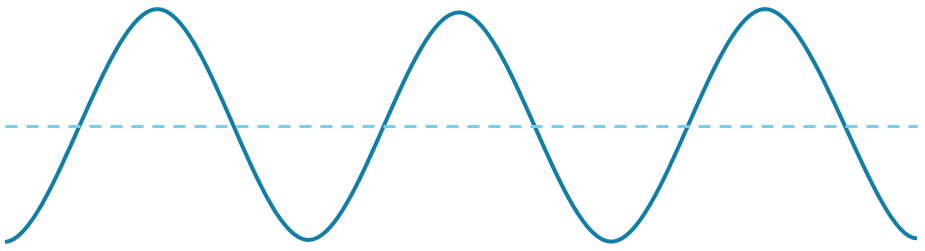 Open PipeOpen PipeClosed PipeClosed PipeStringStringEnd ConditionsAntinodeAntinodeNodeAntinodeNodeNode3rd Harmonic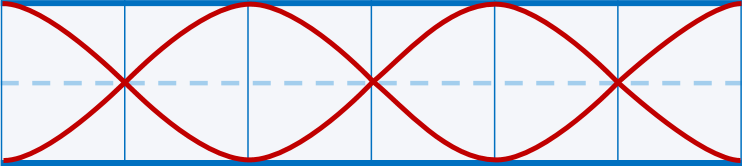 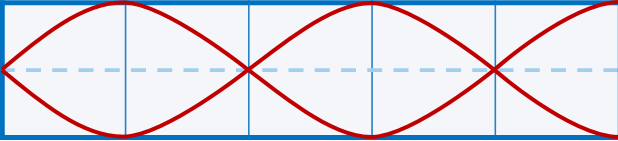 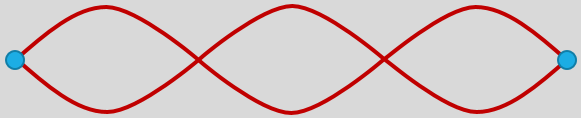 3rd Harmonic2nd Harmonic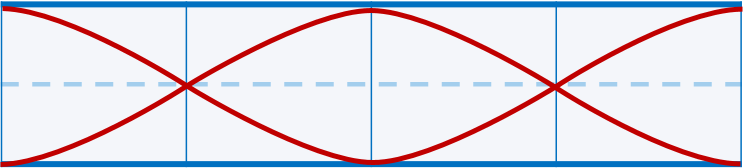 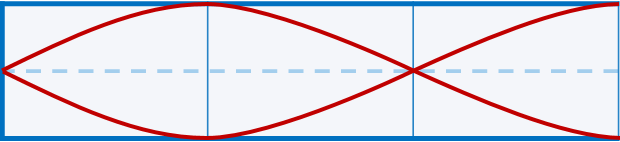 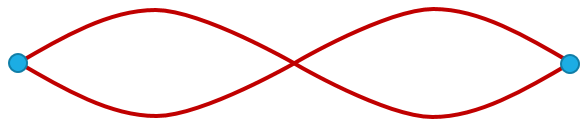 2nd Harmonic1st Harmonic(Fundamental)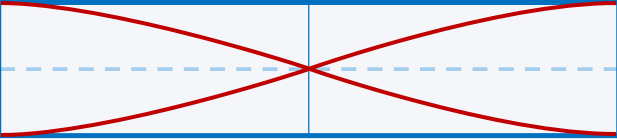 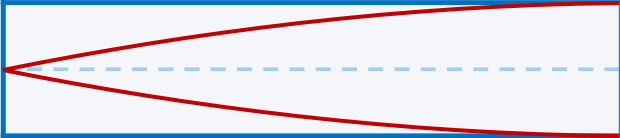 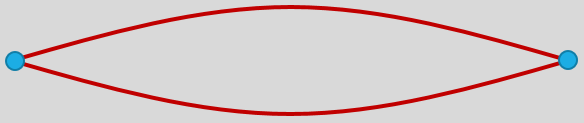 1st Harmonic(Fundamental)ConstructivePath Difference = n λDestructivePath Difference = (n + ½) λ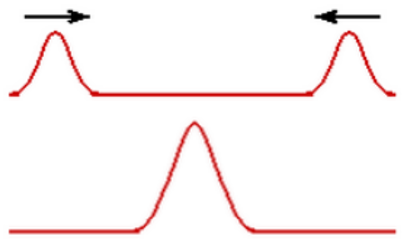 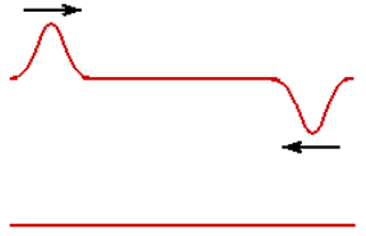 